てformのれんしゅうみすぎをきます。　ショーツをはきます。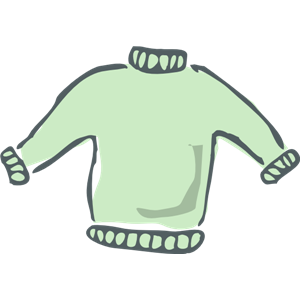 みすぎをきて　ショーツをはいています。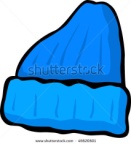 スリッパをはきます。　めがねをかけます。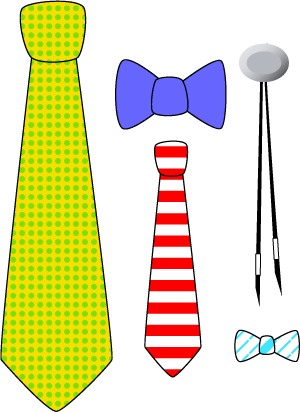 _____________＿＿＿＿＿＿＿＿＿＿＿＿＿＿＿ゆびわをします。　スカートをはきます。_____________＿＿＿＿＿＿＿＿＿＿＿＿＿＿＿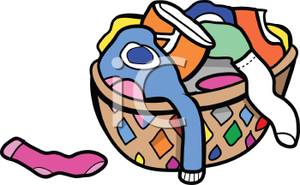 ブラウスをきます。　ネクタイをします。_____________＿＿＿＿＿＿＿＿＿＿＿＿＿＿＿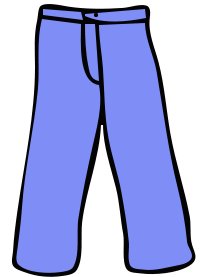 キムさんはぼうしをかぶります。　キムさんはせいふくをきます。_____________＿＿＿＿＿＿＿＿＿＿＿＿＿＿＿あすこさんはきものをきます。　あすこさんはげたをはきます。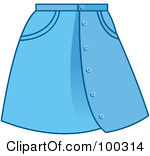 _____________＿＿＿＿＿＿＿＿＿＿＿＿＿＿＿せんせいはスーツをきます。　せんせいはネクタイをします。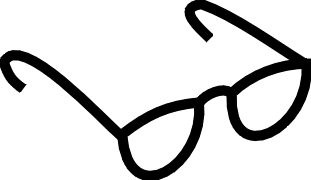 _____________＿＿＿＿＿＿＿＿＿＿＿＿＿＿＿ベンくんはジーンズをはきます。　ベンくんはぼうしをかぶります。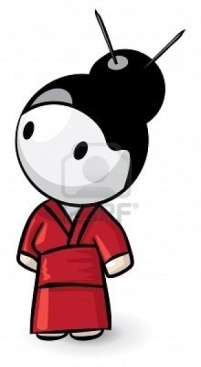 _____________＿＿＿＿＿＿＿＿＿＿＿＿＿＿＿